FACULDADE VICENTINA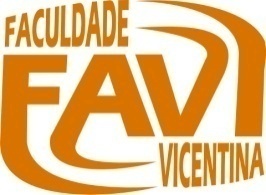 PROJETO MONOGRÁFICO___________________________________________Nome do aluno___________________________________________Nome do orientadorCuritiba, ........ de novembro de .........Nome do alunoÁrea de PesquisaTema GeralTema EspecíficoProblemaProblemaJustificativaJustificativaObjetivo GeralObjetivo GeralObjetivos EspecíficosObjetivos EspecíficosReferencial teóricoReferencial teóricoMetodologiaMetodologiaReferênciasReferênciasCronogramaCronograma